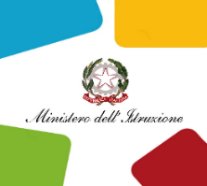 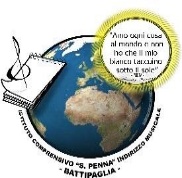 ISTITUTO COMPRENSIVO STATALE “SANDRO PENNA”Scuola dell’Infanzia, Primaria e Secondaria di I grado – Indirizzo Musicale e LinguisticoVia Parmenide, n. 1 – 84091 Battipaglia (SA) – Tel. 0828/380347www.istitutopenna.edu.it – peo: saic83900n@istruzione.it – pec: saic83900n@pec.istruzione.itCodice Fiscale: 91027480655 - Codice meccanografico: SAIC83900N - Codice Univoco: UFAJY2 Modello 2_risultanze istruttoria TutorRISULTANZE EMERGENTI DELL’ISTRUTTORIA COMPIUTA DAL TUTOR         …………………………………………………………………………………………………designato nella seduta del Collegio dei docenti del …………………………………………A.S. 2022/2023ANNO DI FORMAZIONE E PROVA DEL/DELLA DOCENTE …………………………….Plesso/i – Sede …………………………………………………………………………………………………………………Classe/i in cui ha operato …………………………………………………………………………………………………Discipline insegnate/attività svolte ………………………………………………………………………………….PremessaAi sensi del D.M. n. 226/2022, art. 13, “il docente tutor presenta le risultanze emergenti dall’istruttoria compiuta in merito alle attività formative predisposte e alle esperienze di insegnamento e partecipazione alla vita della scuola del docente neo-assunto”. Il presente documento, pertanto, ha lo scopo di registrare e documentare le attività di Istituto svolte dal docente in formazione e prova con l’assistenza del docente tutor, al fine di consentire al Comitato di Valutazione di disporre di tutti gli elementi necessari per esprimere il parere relativo al superamento del periodo di prova.Breve descrizione del contesto in cui si è operato (descrizione del contesto di relazioni all’interno del plesso e del team di lavoro, descrizione della classe o delle classi e del gruppo di alunni)Descrizione della relazione tra _l_ docente neoassunt_ e _l_ tutorDescrizione del percorso formativo seguito dall’insegnante nell’anno di prova (tematiche dei laboratori, lavori svolti, tempi di realizzazione, competenze raggiunte)Competenze (art. 4 D.M. n. 226/2022)AREA DELLE COMPETENZE CULTURALI, DISCIPLINARI, INFORMATICHE, LINGUISTICHE, PEDAGOGICO-DIDATTICHE E METODOLOGICHE (Breve descrizione di quanto è emerso nelle fasi osservative avvalendosi dell’allegato A)AREA DELLE COMPETENZE RELAZIONALI, ORGANIZZATIVE E GESTIONALI(Breve descrizione sugli aspetti organizzativi dell’insegnamento, sulle relazioni instaurate dal docente neoassunto con il personale scolastico, con particolare riguardo a:– partecipazione a lavori di gruppo tra insegnanti– collaborazione professionale– collaborazione all’organizzazione scolastica– coinvolgimento dei genitori, ecc.)AREA DELLE COMPETENZE DI ORIENTAMENTO E DI RICERCA, DOCUMENTAZIONE E VALUTAZIONE(Breve descrizione dell’approccio alla documentazione e alla ricerca, della cura della propria formazione continua, dello sviluppo e della crescita professionale, in coerenza con i bisogni formativi indicati nel bilancio delle competenze).Luogo…………………., data…………….IL TUTOR…………………………………….